                                                                                 Утвержден приказомуправления образования БГОот 20.10.2021 № 174/1Состав оргкомитета муниципального  этапа олимпиады в Березовском городском округе в 2022-2023 учебном году1.Иванова Н.В., начальник управления образования, председатель оргкомитета муниципального  этапа олимпиады2.Корякова М.Ю., заместитель начальника управления образования, заместитель председателя оргкомитета муниципального этапа олимпиады3.Садовникова З.Н., начальник отдела методического сопровождения МКУ «ЦСРСО и К БГО», член оргкомитета муниципального этапа олимпиады4.Смирнова Л.М., руководитель муниципального ресурсного центра «Одаренные дети», член оргкомитета муниципального этапа олимпиады5.Печеркина Т.И., старший инспектор МКУ «ЦСРСО и К БГО», член оргкомитета муниципального этапа олимпиады6.Квиленкова Я.М., старший методист МКУ «ЦСРСО и К БГО», член оргкомитета муниципального этапа олимпиады7. Кутявина  Т.Ю., руководитель БМАОУ СОШ № 1, член оргкомитета муниципального этапа олимпиады8.Колпакова С.Б., руководитель БМАОУ СОШ № 2, член оргкомитета муниципального этапа олимпиады9.Иовик Н.В., руководитель БМАОУ лицей № 3 «Альянс», член оргкомитета муниципального этапа олимпиады10.Дорохин А.В., руководитель БМАОУ  «Гимназия № 5», член оргкомитета муниципального этапа олимпиады11. Молочкова А.В., руководитель БМАОУ «Лицей № 7», член оргкомитета муниципального этапа олимпиады12.Скоморохова В.В., руководитель БМАОУ СОШ № 8, член оргкомитета муниципального этапа олимпиады13.Туровцева И.Е., руководитель БМАОУ СОШ № 9, член оргкомитета муниципального этапа олимпиады14.Гусева Н.А., руководитель БМАОУ СОШ № 10, член оргкомитета муниципального этапа олимпиады15.Перминова Л.Н... руководитель БМАОУ СОШ № 11, член оргкомитета муниципального этапа олимпиады16. Шестакова Н.В., руководитель БМАОУ ООШ № 18, член оргкомитета муниципального этапа олимпиады17.Ковалева И.Ю., руководитель БМАОУ СОШ № 21, член оргкомитета муниципального этапа олимпиады18.Якорнова Н.А., руководитель БМАОУ СОШ №23, член оргкомитета муниципального этапа олимпиады19.Киселева А.В., руководитель БМАОУ СОШ № 29 «Школа на твоем берегу», член оргкомитета муниципального этапа олимпиады20.Григорьев Ю.И., руководитель БМАОУ ООШ № 30, член оргкомитета муниципального этапа олимпиады21.Лылова О.В., руководитель БМАОУ СОШ № 32, член оргкомитета муниципального этапа олимпиады22.Камаева В.И., руководитель БМАОУ СОШ № 33, член оргкомитета муниципального этапа олимпиады23.Братчиков А.В., руководитель БМАОУ СОШ № 55, член оргкомитета муниципального этапа олимпиады                                                                        Утвержден приказом                                                                         управления образования БГО                                                                         от 20.10.2022 № 174/1Состав жюри муниципального  этапа олимпиады в Березовском городском округе в 2022-2023 учебном году                                                                                                                                     Утвержден приказом                                                                управления образования БГО               от 20.10.2021 № 174/1Состав апелляционных комиссий муниципального  этапа олимпиады в Березовском городском округе в 2022-2023 учебном году                                                                                Утвержден приказом управления образования БГОот 20.10.2022 № 174/1                     График проведения муниципального  этапа олимпиады в Березовском городском округе в 2022-2023 учебном году                                                                                    Утверждены  приказомуправления образования БГО   от 20.10.2022 № 174/ 1        Количество баллов, набранных на школьном  этапе олимпиады по каждому общеобразовательному предмету, необходимое для участия в муниципальном этапе олимпиады в Березовском городском округе в 2022-2023 учебном году                                                                                         Утверждены  приказомуправления образования БГО   от 20.10.2022 № 174/1                                                                                                                      Квоты победителей и призеров муниципального этапа олимпиады всероссийской олимпиады школьниковпо каждому общеобразовательному предметув    Березовском городском округев 2022-2023 учебном году                                                                             Утвержден приказом                                                                              управления образования                                                                              от 20.10.2022 №174/1    Перечень материально-технического оборудования, используемого при проведении муниципального этапа всероссийской олимпиады школьников по 24 общеобразовательным предметам в Березовском городском округе в 2022-2023 учебном году На сайте нетиповой образовательной организации «Фонд поддержки талантливых детей и молодежи «Золотое сечение» https://zsfond.ru/vsosh/municipal/ за 7 дней до начала муниципального этапа олимпиады размещаются Требования к организации и проведению олимпиады по 24 общеобразовательным предметам.                                                                                Утверждена приказом                                                                              управления образования                                                                              от 20.10.2022 №174/1    Процедура регистрации участников муниципального этапа всероссийской олимпиады школьников в Березовском городском округе в 2022-2023 учебном году        В муниципальном этапе олимпиады принимают участие обучающиеся  6–11 классов, набравшие на школьном этапе олимпиады необходимое для участия в муниципальном этапе олимпиады количество баллов, установленное организатором муниципального этапа олимпиады по каждому общеобразовательному предмету и классу, победители и призеры муниципального этапа олимпиады предыдущего учебного года, продолжающие освоение основных образовательных программ основного общего и среднего общего образования.      Муниципальный этап олимпиады по 24 общеобразовательным предметам проводится в очном формате на базе общеобразовательных организаций, определенных организатором.      Информация о распределении участников муниципального этапа олимпиады по площадкам проведения вносится ответственными лицами в РБДО не позднее, чем за 5 дней до начала муниципального этапа олимпиады по каждому общеобразовательному предмету.      Регистрация участников в день проведения муниципального этапа олимпиады проводится организаторами в аудиториях на базе общеобразовательных организаций по месту проведения муниципального этапа олимпиады.       Ответственный в общеобразовательной организации заранее подготавливает лист регистрации участников по каждому общеобразовательному предмету в соответствии со списком участников, проводит регистрацию, перед началом выполнения олимпиадных заданий выдает каждому участнику персональный бланк с шифрованием в соответствии с учетной записью в РБДО.                                                                               Утверждены приказом                                                                              управления образования                                                                              от 20.10.2022 №174/1    Сроки расшифровки олимпиадных заданий, критериев и методик  выполненных олимпиадных работ муниципального этапа всероссийской олимпиады школьников в Березовском городском округе в 2022-2023 учебном году                                                                                Утверждены приказом                                                                              управления образования                                                                              от 20.10.2022 №174/1    Показатели мониторинга объективности процедур муниципального этапа всероссийской олимпиады школьников в Березовском городском округе в 2022-2023 учебном году N – искомый показатель N(пр.ол) – количество перепроверенных олимпиадных работ  N(общ.ол) – общее количество олимпиадных работ, выполненных обучающимися МОО МОО(он) – количество МОО с наличием общественного наблюдения МОО – общее количество МОО МОО(гр) – количество МОО с наличием графиков работы общественных наблюдателей МОО(тш) – количество МОО, применяющих технологии шифрования при получении олимпиадных заданий и парольно-ключевой информации, проверке выполненных олимпиадных работ                                                                               Утверждена приказом                                                                              управления образования                                                                              от 20.10.2022 №174/1    Инструкция для организаторов в аудитории и ответственных за организацию и проведение муниципального этапа олимпиады в пунктах проведения олимпиад муниципального этапа всероссийской олимпиады школьников в Березовском городском округе в 2022-2023 учебном году Организатором в аудитории муниципального  этапа олимпиады является педагогический работник, назначенный приказом руководителя общеобразовательной организации  - места проведения муниципального  этапа олимпиады, не являющийся учителем по данному предмету, ознакомленный с Порядком и требованиями к проведению муниципального  этапа олимпиады.Муниципальный  этап олимпиады проводится в соответствии с графиком, утвержденным приказом управления образования Березовского городского округа. Заранее необходимо подготовить рабочие места для участников в соответствии сутвержденными требованиями к организации и проведению муниципального  этапа олимпиады по общеобразовательному предмету, обеспечить присутствие медицинского работника в общеобразовательной организации во время проведения олимпиады.При регистрации участникам выдаются индивидуальные коды / учетные записи. Запрещается выполнение работы под чужим кодом / учетной записью. Использовать в оформлении работы фамилию, имя, отчество либо иную информацию, которая может служить средством идентификации личности участника, запрещается.Во время проведения муниципального этапа олимпиады в каждой аудитории присутствует организатор. В случае необходимости организатору временно покинуть аудиторию следует произвести замену из числа организаторов вне аудитории.Ответственному за организацию и проведение муниципального этапа олимпиады в пункте проведения олимпиады необходимо до начала олимпиады по общеобразовательному предмету:-тиражировать комплекты олимпиадных заданий (при выполнении на бумажных носителях);-подготовить для участников черновики (листы со штампом общеобразовательной организации ) при выполнении на бумажных носителях;-подготовить и проверить исправность технического оборудования (при необходимости);-провести инструктаж по процедуре проведения муниципального этапа олимпиады для организаторов в аудитории. Организатор в аудитории обязан:-прибыть в пун5кто проведения олимпиады  не позднее, чем за 1 час до начала олимпиады; -произвести рассадку участников по 1 человеку за партой (при выполнении на бумажных носителях); -следить за тем, чтобы личные вещи участников, в том числе мобильные устройства в выключенном состоянии были оставлены на специально выделенном столе у входа внутри аудитории; -перед началом выполнения олимпиадных заданий зачитать инструкцию для участников, проинформировать обучающихся:-о времени выполнения олимпиадной работы; -о правилах оформления титульного листа олимпиадной работы (при выполнении на бумажных носителях); -о порядке выполнения олимпиадной работы, в том числе запрете иметь при себе и использовать средства связи и электронно-вычислительной техники, справочные материалы, кроме разрешенных к использованию, перечень которых определен в требованиях;- о порядке, времени и месте подачи апелляции о несогласии с выставленными баллами; -о причинах, порядке, последствиях удаления участника школьного этапа олимпиады по общеобразовательному предмету; -о времени и месте ознакомления с результатами; -выдать каждому участнику текст (бланки) с олимпиадными заданиями, листы для черновиков со штампом общеобразовательной организации, бланки для выполнения олимпиадных заданий (при выполнении на бумажных носителях),объявить о 	начале муниципального этапа олимпиады по общеобразовательному предмету и зафиксировать время начала и окончания на доске (время, затраченное на оформление регистрационного листа, не включается в продолжительность выполнения заданий); -следить за порядком в аудитории; -за 15 и 5 минут до окончания — напомнить о времени окончания;-осуществить процедуру удаления участника в случае нарушения им Порядка и (или) утвержденных требований к организации и проведению муниципального этапа олимпиады по общеобразовательному предмету; -составить акт об удалении участника; -обеспечить сбор бланков с выполненными олимпиадными заданиями, при этом проследить, чтобы был заполнен титульный лист и сдан текст (бланки) олимпиадных заданий (при выполнении на бумажных носителях); -проставить символ  на незаполненных (пустых) местах бланков выполненных олимпиадных заданий (при выполнении на бумажных носителях); -передать выполненные участниками олимпиадные задания ответственному за организацию и проведение муниципального этапа олимпиады в пункте проведения олимпиады (при выполнении на бумажных носителях). Организатору в аудитории запрещается:-покидать аудиторию без уважительной причины;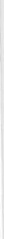 -использовать средства связи и электронно-вычислительную технику.Организатор, осуществляющий деятельность вне аудитории (дежурный по этажу), обязан:-прибыть в общеобразовательную организацию не позднее, чем за 30 минут до начала олимпиады и занять свое место дежурства;-осуществлять контроль за перемещением по зданию лиц, имеющих право присутствовать в пункте проведения олимпиады в день проведения муниципального  этапа олимпиады по общеобразовательному предмету; -следить за соблюдением тишины и порядка.Организатору, осуществляющему деятельность вне аудитории, запрещается: -покидать место дежурства без уважительной причины; -использовать средства связи и электронно-вычислительную технику.                                                                         Утверждена приказом                                                                           управления        образования                                                                                                                            от 20.10.2022 №174/1    Инструкция для участников муниципального этапа всероссийской олимпиады школьников в Березовском городском округе в 2022-2023 учебном году                Текст инструкции зачитывается организатором в аудитории перед выполнением участниками олимпиадных заданий по каждому общеобразовательному предмету. Организатору необходимо помнить, что олимпиада проводится в спокойной и доброжелательной обстановке.                                                     Уважаемые участники! Сегодня,(дата) во всех школах Березовского городского округа проходит муниципальный этап всероссийской олимпиады школьников по (назвать общеобразовательный предмет).Во время проведения олимпиады вы должны соблюдать Порядок проведения олимпиады, выполнять утвержденные требования к организации и проведению муниципального этапа олимпиады по (общеобразовательному предмету) и указания организаторов. Во время выполнения олимпиадных работ участникам запрещается:-иметь при себе средства связи, электронно-вычислительную технику, справочные материалы, письменные заметки кроме тех, которые разрешены (зачитать из требований по общеобразовательному предмету разрешенные справочные материалы);-выносить из аудитории черновики,	олимпиадные 	задания на бумажном или электронном носителях, фотографировать олимпиадные задания; пользоваться справочными материалами, кроме тех, которые разрешены (зачитать из требований по общеобразовательному предмету разрешенные справочные материалы); разговаривать, пересаживаться, обмениваться любыми материалами и предметами.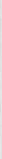 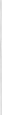 За нарушение указанных требований вы будете удалены из аудитории с лишением права участия в олимпиаде по (назвать общеобразовательный предмет) в текущем учебном году.При выполнении олимпиадных заданий вы можете пользоваться черновиком, который лежит у вас на столе, и личными канцелярскими принадлежностями (при выполнении на бумажных носителях). Черновики жюри не проверяются и не оцениваются.Результаты выполнения олимпиадных заданий будут оглашены (указать место, время).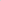 После оглашения результатов в случае несогласия с выставленными баллами вы можете подать апелляцию (письменное заявление) на имя председателя апелляционной комиссии школьного этапа олимпиады по общеобразовательному предмету с указанием причин. Апелляция подается(указать место,	время). По результатам рассмотрения апелляции апелляционная комиссия принимает решение об отклонении или удовлетворении апелляции и корректировке баллов. Решение апелляционной комиссии является окончательным и пересмотру не подлежит.Для выполнения заданий у вас естьминут. За 15 и 5 минут до окончания времени я сообщу вам об этом.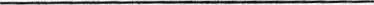 Прошу оформить титульный лист: указать выданный вам шифр участника в отведенном для этого месте (при выполнении на бумажных носителях). Персональные данные (фамилия, имя, отчество) указывать запрещается.Инструктаж	закончен. Перед	началом выполнения олимпиадных заданий, пожалуйста, внимательно прочитайте задания.Начало выполнения:(объявить время и зафиксировать на доске).Окончание выполнения:(объявить время и зафиксировать на доске).Вы можете приступать к выполнению олимпиадных заданий.Время, отведенное на инструктаж и оформление титульных листов, в общее время выполнения олимпиадных заданий не включается.За 15 минут до окончания выполнения олимпиадных заданий необходимо объявить:-До окончания выполнения олимпиадных заданий осталось 15 минут.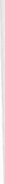 -Не забывайте переносить ответы из черновиков	в	бланки для выполнения олимпиадных заданий (при выполнении на бумажных носителях).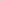 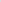 За 5 минут до окончания выполнения олимпиадных заданий необходимо объявить:-До окончания выполнения олимпиадных заданий осталось 5 минут.-Проверьте, все ли ответы вы перенесли из черновиков в бланки для выполнения олимпиадных заданий (при выполнении на бумажных носителях).По окончании выполнения олимпиадных заданий необходимо объявить:Выполнение олимпиадных заданий окончено.      Организатор в аудитории осуществляет сбор текстов (бланков) олимпиадных заданий, бланков с выполненными олимпиадными заданиями, черновиков с рабочих мест участников в организованном порядке (при выполнении на бумажных носителях)                                                                                                              Утверждена приказом                                                                                                управления        образования                                                                                                                                                от 20.10.2022 №174/1 Заявление родителей (законных представителей) обучающихся,заявивших о своем участии во всероссийской олимпиаде школьников в Березовском городском округе в 2022/2023 учебном году (форма)Организатору школьного и муниципального этапов всероссийской олимпиады                                               школьников  в Березовском городском округе в 2022/2023 учебном годузаявление.Прошу включить моего ребенка в состав участников всероссийской олимпиады школьников в 2022/2023 учебном году:ФИО ребенка _________________________________________________Общеобразовательная организация ___________________ Класс ______Перечень выбранных предметов________________________________________________________________________________________________________________________________________________________________________________________________________________________________________Итоговое количество выбранных предметов ____________Подтверждаю ознакомление с Порядком проведения всероссийской олимпиады школьников (приказ Министерства просвещения Российской Федерации от 27.11.2020 № 678 «Об утверждении Порядка проведения всероссийской олимпиады школьников»               2022 г.ФИО родителя (законного представителя) ______________                                                                                              Утверждена приказом                                                                                                управления        образования                                                                                                                                                от 20.10.2022 №174/1Акт удаления участника муниципального этапа всероссийской олимпиады школьников  в Березовском городском округе в 2022/2023 учебном году (форма)* Участник олимпиады, удаленный за нарушение Порядка, лишается права дальнейшего участия в олимпиаде по данному общеобразовательному предмету
в текущем году. Выполненная им работа не проверяется.В случае если факт нарушения становится известен представителям организатора после окончания соответствующего этапа олимпиады, но до утверждения итоговых результатов, участник может быть дисквалифицирован, а его результат аннулирован на основании протокола жюри с решением о дисквалификации участника.(п.27 Порядка проведения всероссийской олимпиады школьников от 27.11.2020 № 678)Представитель организатора муниципального этапавсероссийской олимпиады школьниковв общеобразовательной организации                          ______________________                                                                                         ФИО / ПодписьОзнакомлен (обучающийся)                                         ______________________                                                                                           ФИО / ПодписьОзнакомлен(родитель  (законный представитель) обучающегося) ______________________                                                                                      ФИО / Подпись«____» _________________ 2022 г.                                                                                                                                                 Утверждена приказом                                                                                                управления        образования                                                                                                                                                от 20.10.2022 №174/1Акт удаления лиц* в случае нарушения Порядка и (или) утвержденных требований к организации и проведению муниципального этапа всероссийской олимпиады школьников в Березовском городском округе в 2022/2023 учебном году (форма)* В случае нарушения членами оргкомитета и жюри Порядка, утвержденных требований по каждому общеобразовательному предмету представитель организатора олимпиады отстраняет указанных лиц от проведения олимпиады, составив соответствующий акт. 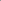 При нарушении настоящего Порядка лицами, перечисленными в п. 20 Порядка (представители организатора олимпиады, оргкомитетов и жюри, общественные наблюдатели, должностные лица Министерства, Рособрнадзора, органов исполнительной власти субъектов Российской Федерации, осуществляющих государственное управление
в сфере образования, или органов исполнительной власти субъектов Российской Федерации, осуществляющих переданные полномочия Российской Федерации в сфере образования, медицинские работники, технические специалисты, занятые обслуживанием оборудования, используемого при проведении олимпиады, представители средств массовой информации, а также сопровождающие участников лиц), составляется акт
по форме, определенной организатором соответствующего этапа олимпиады, после чего указанные лица удаляются из места проведения олимпиады.(п.28 Порядка проведения всероссийской олимпиады школьников от 27.11.2020 № 678)Представитель организатора муниципального этапавсероссийской олимпиады школьниковв общеобразовательной организации                          ______________________                                                                                         ФИО / ПодписьОзнакомлен                                                                    ______________________                                                                                           ФИО / Подпись«____» _________________ 2022 г.                                                                                                                                                               Утверждена приказом                                                                                                управления        образования                                                                                                                                                от 20.10.2022 №174/1Заявление родителя (законного представителя) о необходимости создания специальных условий для обеспечения возможности участия в муниципальном этапе всероссийской олимпиады школьников в Березовском городском округе в 2022/2023 учебном году (форма)В оргкомитет муниципального этапавсероссийской олимпиады школьниковв Березовском городском округе в 2022-2023 учебном годузаявление.Я, Фамилия, Имя, Отчество, прошу создать специальные условия, учитывающие состояние здоровья, особенности психофизического развития
для обеспечения возможности участия в муниципальном этапе всероссийской олимпиады школьников в Березовском городском округе
в 2022/2023 учебном году:Документы к заявлению прилагаются. «___» ____________ 20___ г. ___________________ / ___________________       (Подпись)                           (ФИО)                                                                                             Утверждена приказом                                                                                                управления        образования                                                                                                                                                от 20.10.2022 №174/1Процедура показа выполненных олимпиадных работ муниципального этапа всероссийской олимпиады школьников в Березовском городском округе в 2022/2023 учебном году В день проведения муниципального этапа олимпиады по общеобразовательному предмету ответственные в общеобразовательных организациях сканируют и загружают на сайт https://vsoshlk.irro.ru, в РБДО выполненные олимпиадные работы. Разбор олимпиадных заданий происходит с использованием информационно-коммуникационных технологий. Видео-разбор олимпиадных заданий и критерии оценивания по всем общеобразовательным предметам размещаются на сайте нетиповой образовательной организации «Фонд поддержки талантливых детей и молодежи «Золотое сечение» https://zsfond.ru/vsosh/municipal/. Показ изображений бланков с олимпиадными работами осуществляется  в личных кабинетах участников на сайте ГАОУ ДПО СО «ИРО» https://vsoshlk.irro.ru.  Вход участников в личный кабинет осуществляется по индивидуальным паролям, полученным на школьном этапе олимпиады.                                                                                              Утверждена приказом                                                                                                управления        образования                                                                                                                                                от 20.10.2022 №174/1Заявление на апелляцию о несогласии с выставленными баллами(форма)Председателю апелляционной комиссии муниципального  этапа всероссийскойолимпиады школьниковпо общеобразовательному предмету ______________________________ученика(-цы) ____ класса______________________________(наименование ОО)______________________________(фамилия, имя, отчество)заявление.Прошу Вас пересмотреть результаты проверки задания (-й) №_________ теоретического/практического тура муниципального  этапа всероссийской олимпиады школьников по общеобразовательному предмету ______________ в связи с моим несогласием с выставленными баллами. Основанием для подачи заявления на апелляцию считаю: (п.80 Порядка)«____» _______________ 2022 г.Подпись _________________ФИО_                                                                                             Утверждена приказом                                                                                                управления        образования                                                                                                                                                 от 20.10.2022 №174/1Протокол апелляционной комиссии муниципального  этапа всероссийской олимпиады школьников в Березовском городском округе в 2022/2023 учебном году (форма)Свердловская область, город Березовский , наименование ОООбщеобразовательный предметДата проведенияПредседатель апелляционной комиссии :                                                                                                    ФИО / Подпись Члены апелляционной комиссии :                                                                                                    ФИО / Подпись                                                                                                     ФИО / Подпись                                                                                              Утверждена приказом                                                                                                управления        образования                                                                                                                                                 от 20.10.2022 №174/1Заявление родителя (законного представителя) обучающегося,
не принимавшего участие в школьном этапе олимпиады и заявившегося
на участие в муниципальном этапе олимпиады на основании статуса призера / победителя муниципального этапа олимпиады прошлого учебного года, в Березовском городском округе в 2022/2023 учебном году (форма)В оргкомитет муниципального этапавсероссийской олимпиады школьниковв Березовском городском округе в 2022-2023 учебном годузаявление. Я, Фамилия, Имя, Отчество, родитель (законный представитель) обучающегося, не принимавшего участие в школьном этапе олимпиады
и заявившегося на участие в муниципальном этапе олимпиады на основании статуса призера / победителя муниципального этапа всероссийской олимпиады школьников 2021/2022 учебного годаПодтверждаю ознакомление с Порядком проведения всероссийской олимпиады школьников (Приказ Министерства просвещения Российской Федерации от 27.11.2020 № 678 «Об утверждении Порядка проведения всероссийской олимпиады школьников»).Даю согласие на публикацию результатов по каждому общеобразовательному предмету в информационно-телекоммуникационной сети «Интернет» с указанием фамилии, инициалов, класса, субъекта Российской Федерации, количества баллов, набранных при выполнении заданий.«___» ____________ 20___ г.  ___________________ / ___________________       (Подпись)                           (ФИО)                                                                         Утверждена приказом                                                                           управления        образования                                                                                                                            от 20.10.2022 № 174/1    Согласие представителя субъекта персональных данных на обработку персональных данных (форма)(данное согласие необходимо, если обучающийся не принимал участие в школьном этапе олимпиады)Даю согласие в отношении моего ребенка ________________________ на обработку следующих сведений, составляющих персональные данные субъекта персональных данных: фамилия, имя, отчество, пол, место учебы, класс, результаты участия в олимпиаде, а также состояние здоровья и психофизического развития –при необходимости создания специальных условий, необходимых органу местного самоуправления, осуществляющему управление в сфере образования, для организации участия субъекта персональных данных во всероссийской олимпиаде школьников, а также в целях реализации мер государственной поддержки талантливых детей.Согласен на совершение оператором обработки персональных данных субъекта персональных данных, указанных в данном документе, в том числе на сбор, анализ, запись, систематизацию, накопление, хранение, уточнение (обновление, изменение), извлечение, использование, распространение, обезличивание, блокирование, удаление, уничтожение персональных данных.В целях информационного обеспечения согласен на включение в общий доступ на сайте органа местного самоуправления, осуществляющего управление в сфере образования, следующие сведения, составляющие персональные данные субъекта персональных данных: фамилию, инициалы, класс, субъект Российской Федерации, количество баллов, набранных при выполнении заданий.Согласен на передачу вышеперечисленных персональных данных субъекта персональных данных в ГАОУ ДПО СО «Институт развития образования», Министерство образования и молодежной политики Свердловской области,  Министерство просвещения Российской Федерации, организатору всероссийской олимпиады школьников, Федеральному оператору приоритетного национального проекта «Образование», а также иным учреждениям и организациям, принимающим участие в проведении всероссийской олимпиады школьников, для достижения вышеуказанных целей. Обработку персональных данных разрешаю на срок, необходимый
для достижения вышеуказанных целей. Подтверждаю, что с порядком отзыва согласия на обработку персональных данных в соответствии с п.5 ст.21 Федерального закона № 152-ФЗ от 27.07.2006 «О персональных данных» ознакомлен(а). Права и обязанности в области защиты персональных данных мне известны. С юридическими последствиями автоматизированной обработки персональных данных ознакомлен(а).Согласен на публикацию олимпиадных работ, результатов по каждому общеобразовательному предмету моего ребенка в информационно-телекоммуникационной  сети «Интернет».«____»             2022 г.ФИО родителя (законного представителя) ________________________Подпись ___________                                                                        Утверждена приказом                                                                           управления        образования                                                                                                                            от 20.10.2022 № 174/1    Протокол жюри муниципального  этапавсероссийской олимпиады школьников в Березовском городском округе в 2022/2023 учебном году(форма для размещения на сайте общеобразовательной организации)Свердловская область, г. Березовский, наименование ОООбщеобразовательный предметДата проведенияПредседатель жюри:   	                   _________________________________                                                                                      ФИО / Подпись Секретарь жюри:                                                _________________________________                                                                                     ФИО / Подпись                                                             _________________________________«____» _________________ 2020 г.                                                                                                                           Утверждена приказом                                                                           управления        образования                                                                                                                            от 20.10.2022 № 174/1    Аналитический отчет жюри муниципального  этапа о результатах выполнения олимпиадных заданий всероссийской олимпиады школьниковв Березовском городском округе в 2022/2023 учебном году (форма)Свердловская область, город Березовский, наименование ОООбщеобразовательный предмет1.Данные об участниках.Анализ результатов выполнения олимпиадных заданий.1.Выводы об общем уровне подготовленности участников.2.Рекомендации в адрес педагогов общеобразовательной организации по подготовке обучающихся к олимпиаде.3.Рекомендации по выстраиванию системы работы с одаренными детьми в муниципалитете (замечания, предложения по выявлению, развитию, сопровождению на уровне образовательных организаций, на уровне территории)).3.Саморекомендации жюри.Председатель жюри:   	                                 ____________________________________                                                                                     ФИО / Подпись Жюри:                                                                  ____________________________________                                                                                     ФИО / Подпись                                                                                 ____________________________________                                                                                                  ФИО / Подпись «____» _________________ 2022 г.                                                                       Утверждены  приказом                                                                           управления        образования                                                                                                                            от 20.10.2022 № 174/1                               Рекомендации по  заполнению грамоты победителя / призерамуниципального  этапа всероссийской олимпиады школьников в Березовском городском округе в 2022-2023 учебном годуБланк управления образования Березовского городского округа                                                                                                   Образец заполненияФИО члена жюриДолжность № ООСостав жюри по английскому языкуСостав жюри по английскому языкуСостав жюри по английскому языкуШабельникова    Ирина Владимировна,председатель жюриУчитель английского языка55Закирова  Гульшат РазифовнаУчитель английского языка1Алексеева Ксения АлександровнаУчитель английского языка1Артур Арина АлександровнаУчитель английского языка2Ковалик     Наталья ЛеонидовнаУчитель английского языка2Лобова Дарья ВикторовнаУчитель английского языка3Земцова Наталья ВитальевнаУчитель английского языка5Мурашова Ксения ВикторовнаУчитель английского языка5Орликова Евгения АлександровнаУчитель английского языка5Гаврилова Любовь НиколаевнаУчитель английского языка5Сулейманова Севиндж АлиджафаровнаУчитель английского языка7Ягодина Екатерина АлександровнаУчитель английского языка7Яшкина Анна СтаниславовнаУчитель английского языка7Ноздрина    Светлана АлексеевнаУчитель английского языка9Кобзева Надежда ВладимировнаУчитель английского языка9Базавиева Раушания БорисовнаУчитель английского языка9Комаровских Елена АлександровнаУчитель английского языка9Остапчук Динара Кашифовна, секретарь жюриУчитель английского языка10Другова Нина ВладимировнаУчитель английского языка10Набокова Светлана АлександровнаУчитель английского языка11Куликова Оксана СергеевнаУчитель английского языка21Горячкина Юлия ВладимировнаУчитель английского языка23Неверов Александр АлександровичУчитель английского языка29Гилязова Татьяна ВалерьевнаУчитель английского языка29Рукавишникова Ксения АлександровнаУчитель английского языка29Закирова Гульшат РазифовнаУчитель английского языка32Вопилова Светлана ИгоревнаУчитель английского языка33Красноперова Наталья НиколаевнаУчитель английского языка33Патрушева Лилия РаильевнаУчитель английского языка55Мухачева Анастасия ВладимировнаУчитель английского языка55Главатских Елена АлександровнаУчитель английского языка55Орлова Марина ВладимировнаУчитель английского языка55Состав жюри по астрономииСостав жюри по астрономииСостав жюри по астрономииЛеонова Марина Викторовна, председатель жюриУчитель физики7Сурина Инга Викторовна Учитель физики2Могильникова Наталья ВикторовнаУчитель физики3Мундякова Татьяна Евгеньевна, секретарь жюриУчитель физики8Малышева Любовь НколаевнаУчитель физики9Михайлова Ольга БорисовнаУчитель физики21Крюкова Дарья ЭдуардовнаУчитель физики29Ермолина Анастасия СергеевнаУчитель физики, астрономии32Прошкина Елена СергеевнаУчитель физики55Состав жюри по биологииСостав жюри по биологииСостав жюри по биологииКривогузова Оксана Валерьевна, председатель жюриУчитель биологии1Долгих Маргарита Владимировна, секретарь жюриУчитель биологии2Пустовалова Надежда ВладимировнаУчитель биологии5Пепелева Елена СергеевнаУчитель биологии7Байрашева Таисия НиколаевнаУчитель биологии, химии 8Бушкова Елена ВитальевнаУчитель биологии9Кочеткова Варвара НиколаевнаУчитель биологии, географии9Крохалева Анастасия МихайловнаУчитель биологии10Ивакина Юлия ЕвгеньевнаУчитель биологии, химии11Костромина Ирина ВикторовнаУчитель биологии21Сутуло Татьяна АлександровнаУчитель биологии29Степанова Елена ГеннадьевнаУчитель биологии30Большедворова Наталья  ВитальевнаУчитель биологии32Балова Светлана ИвановнаУчитель биологии, географии33Кунгурова Наталья ВасильевнаУчитель биологии, географии33Евсеев Александр АндреевичУчитель биологии55Состав жюри по географииСостав жюри по географииСостав жюри по географииПопова Елена Викторовна, председатель жюриУчитель географии5Назаренко Евгений НиколаевичУчитель физики2Бирюлина Людмила ВикторовнаУчитель географии3Максимов Леонид ВладимировичУчитель географии3Чигвинцева Дарья СергеевнаУчитель географии3Пустовалова Надежда ВладимировнаУчитель географии5Плизга Светлана НиколаевнаУчитель географии7 Бурдова Наталья АнатольевнаУчитель географии9Гордеева Людмила ВикторовнаУчитель географии9Кочеткова Варвара Николаевна, секретарь жюриУчитель географии9Дороцких Татьяна ВладимировнаУчитель географии10 Костромина Ирина ВикторовнаУчитель географии21Павлова Елена АлександровнаУчитель географии23Сакулина Алла КонстантиновнаУчитель географии29Веде Ирина ВикторовнаУчитель географии32Кунгурова Наталья ВасильевнаУчитель географии33 Балова Светлана ИвановнаУчитель географии33Оськина Алла СергеевнаУчитель географии55Состав жюри по информатикеСостав жюри по информатикеСостав жюри по информатикеВиноградова Елена Леонидовна, председатель жюриУчитель информатики2Кривушина Нина АндреевнаУчитель информатики3Турышева Татьяна ВикторовнаУчитель информатики1Шарычев Иван АлексеевичУчитель информатики3Гусева Вера ВасильевнаУчитель информатики5Ослина Елена Викторовна Учитель информатики5Терещенко Татьяна ФёдоровнаУчитель информатики7Шмакова Елена ИвановнаУчитель информатики7Тункина Ирина Васильевна, секретарь жюриУчитель информатики9Шишкану Наталья АндреевнаУчитель информатики10Жуйков Дмитрий СергеевичУчитель информатики21Свалова Татьяна АндреевнаУчитель информатики29Берлач Мария АлександровнаУчитель информатики29Фалалеева Наталья СтаниславовнаУчитель информатики32Силионов Сергей Вячеславович Учитель информатики55Закирова Дина ВадимовнаУчитель информатики55Состав жюри по искусствуСостав жюри по искусствуСостав жюри по искусствуЗавойская Галина Евгеньевна, председатель жюриУчитель МХК5Попова Елизавета ВадимовнаУчитель МХК2Лашина Анастасия Александровна Учитель  музыки5Бабий  Валентина ВладимировнаУчитель ИЗО7Лозовицкая  Альфия  РаиловнаУчитель  музыки9Плотникова  Алена Павловна, секретарь жюриУчитель  МХК9Губаева Наталья ВладимировнаУчитель  МХК21Квасова Алена НиколаевнаУчитель МХК29Большедворова Наталья ВитальевнаУчитель МХК32Казанцева Марина СергеевнаУчитель  ИЗО33Кинзябаева Галина АнатольевнаУчитель  ИЗО55Состав жюри по историиСостав жюри по историиСостав жюри по историиИзмоденова Надежда Владимировна. председатель жюриУчитель истории, обществознания, права7Степченкова Марина АлександровнаУчитель истории, обществознания, права1Бакиева Юлия НиколаевнаУчитель истории, обществознания, права, экономики1Петряева Надежда СергеевнаУчитель истории, обществознания, права2Прохорова Галина АлександровнаУчитель истории, обществознания, права2Политов Александр ПетровичУчитель истории, обществознания, права3Максимов Леонид ВладимировичУчитель истории3Бабкина Валентина АлександровнаУчитель истории, обществознания, права5Валтухова Вера Борисовна Учитель истории, обществознания, права5Гуляев Андрей Борисович Учитель истории, обществознания, права5Дерябина Галина ГеннадьевнаУчитель истории, обществознания, права7Головашов Александр ВладимировичУчитель истории, обществознания8Попонина Наталья ИвановнаУчитель истории, обществознания, права9Дударева Юлия ДмитриевнаУчитель истории9Болгарь Евгений ВасильевичУчитель истории, обществознания, права9Куандыкова Самал ИсембаевнаУчитель истории21Горячкина Юлия ВладимировнаУчитель истории, обществознания, права23Матвиенко Наталья СергеевнаУчитель истории, обществознания29Неверова Алина МихайловнаУчитель истории, обществознания29Атаев Назар Курбанович Учитель истории, обществознания2Касаткин Валерий АнатольевичУчитель истории, обществознания, права32Таушанкова Елена НиколаевнаУчитель истории, обществознания, права33Кротова Юлия Александровна, секретарь жюриУчитель истории, обществознания, права33Цепаева Наталья ВладимировнаУчитель истории, обществознания33Пихтелев Данил ИвановичУчитель истории, обществознания55Состав жюри по литературеСостав жюри по литературеСостав жюри по литературеГрехова Ольга Александровна, председатель жюриУчитель русского языка и литературы33Малецкая Татьяна АнатольевнаУчитель русского языка и литературы1Чуприянова Лидия НиколаевнаУчитель русского языка и литературы2Тонкова Ирина ВасильевнаУчитель русского языка и литературы3Чусовитина Наталья Викторовна, секретарь жюриУчитель русского языка и литературы3Шахова Анастасия АлександровнаУчитель русского языка и литературы3Краскова Ирина ВасильевнаУчитель русского языка и литературы5Никитина Ольга ВладимировнаУчитель русского языка и литературы5Дорохина Наталья Анатольевна Учитель русского языка и литературы5Никонова Алена ВладимировнаУчитель русского языка и литературы5Раевская Ольга ВикторовнаУчитель русского языка и литературы5Шангина Ирина Владимировна Учитель русского языка и литературы5Якимова Наталья ВитальевнаУчитель русского языка и литературы5Агафонова Наталья СтаниславовнаУчитель русского языка и литературы5Авдеева Марина ВладимировнаУчитель русского языка и литературы7Григорьева Ирина ГеннадьевнаУчитель русского языка и литературы7Федосеева Дарья АлександровнаУчитель русского языка и литературы8Сергеева Анна АнатольевнаУчитель русского языка и литературы9Новикова Елена ВикторовнаУчитель русского языка и литературы9Соловьева Ксения ВалерьевнаУчитель русского языка и литературы9Перетрухина Светлана СергеевнаУчитель русского языка и литературы9Тимофеева Наталья СергеевнаУчитель русского языка и литературы9Лопухова Лариса СергеевнаУчитель русского языка и литературы10Мпеньшина Юлия МихайловнаУчитель русского языка и литературы10Миргородская Алла АлександровнаУчитель русского языка и литературы11Леонтьева Лариса ЛьвовнаУчитель русского языка и литературы21Хохлова Ольга ВячеславовнаУчитель русского языка и литературы23Кузнецова Милана ВикторовнаУчитель русского языка и литературы29Коротовских Ольга АлександровнаУчитель русского языка и литературы29Богачева Татьяна ИвановнаУчитель русского языка и литературы30Щеблыкина Наталья ВладимировнаУчитель русского языка и литературы32Шевченко Ирина НиколаевнаУчитель русского языка и литературы33Моровова Елена ГеннадьевнаУчитель русского языка и литературы33Силионова Юлия АндреевнаУчитель русского языка и литературы55Состав жюри по математикеСостав жюри по математикеСостав жюри по математикеЗаузолкова Марина Дмитриевна, председатель жюриУчитель математики5Молчанова Валентина ГригорьевнаУчитель математики1Кондратьева Ирина Геннадьевна      Учитель математики2Климова Александра ВалерьевнаУчитель математики2Арапова Юлия Анатольевна          Учитель математики3Вараксина Татьяна ГеоргиевнаУчитель математики3Ахметшина Эльвира Анатольевна, секретарь жюриУчитель математики2Сидорова Тамара ВалерьевнаУчитель математики3Шитова Римма Раильевна              Учитель математики5Аваева Татьяна АнатольевнаУчитель математики5Суслова Людмила Васильевна          Учитель математики5Теткина Наталья ВикторовнаУчитель математики5Власова Елена СтаниславовнаУчитель математики5Архипова Лидия ИвановнаУчитель математики7Комарова Марина ЮрьевнаУчитель математики7Дубаневич Светлана Викторовна        Учитель математики7Торболова Жанна Сергеевна Учитель математики7Кузякова Татьяна АлександровнаУчитель математики8Сырцова Ольга ЕвгеньевнаУчитель математики9Бердникова Наталья ЮрьевнаУчитель математики9Сенченко Татьяна ИвановнаУчитель математики9Трапезникова Юлия СергеевнаУчитель математики9Волкова Надежда СергеевнаУчитель математики10Маркова Наталья ФаисовнаУчитель математики10Матюшко Наталья ИвановнаУчитель математики21Слобожанинова Алевтина ИвановнаУчитель математики23Бызова Вера НиколаевнаУчитель математики29Демарчук Светлана СергеевнаУчитель математики29Кшимовская Ольга АлександровнаУчитель математики32Тренева Алёна АлександровнаУчитель математики33Шуколюкова Галина ЛеонидовнаУчитель математики33Титова Ольга ЮрьевнаУчитель математики55Бычина Александра ПавловнаУчитель математики55Состав жюри по немецкому языкуСостав жюри по немецкому языкуСостав жюри по немецкому языкуГайдучкова Ирина Ивановна, председатель жюриУчитель немецкого языка3Нигматзянова Марзема Мубараковна, секретарь жюриУчитель немецкого языка2Тренихина Ольга Николаевна, секретарь жюриУчитель немецкого языка5Денисенко Елена АлексеевнаУчитель немецкого языка5Гладких Ирина ДмитриевнаУчитель немецкого языка7Состав жюри по основам безопасности жизнедеятельностиСостав жюри по основам безопасности жизнедеятельностиСостав жюри по основам безопасности жизнедеятельностиСкворцова Любовь Геннадьевна, председатель жюриУчитель ОБЖ11Кошелев Павел ЮрьевичУчитель ОБЖ, физической культуры1Великий Игорь МихайловичУчитель ОБЖ, физической культуры2Игошина Елена ИосифовнаУчитель ОБЖ,55Шахов Егор АлександровичУчитель физической культуры, ОБЖ3Зоммер Ольга КонстантиновнаУчитель физической культуры3Дорохина Маргарита Дмитриевна Учитель ОБЖ5Козин Анатолий НиколаевичУчитель физической культуры, ОБЖ7Каримова Мария ВалерьевнаУчитель ОБЖ, физической культуры8Зыков Никита АлександровичУчитель ОБЖ9Наумова Лидия АлександровнаУчитель ОБЖ21Чернышев Олег ПетровичУчитель ОБЖ23Овчинникова Наталья Владимировна, секретарь жюриУчитель ОБЖ29Ермолин Константин ВикторовичУчитель ОБЖ32Бронских Александр ВикторовичУчитель ОБЖ33Состав жюри по обществознаниюСостав жюри по обществознаниюСостав жюри по обществознаниюПетряева Надежда Сергеевна, председатель жюриУчитель истории, обществознания, права2Курмачева Ирина АлександровнаУчитель истории, обществознания1Бакиева Юлия НиколаевнаУчитель истории, обществознания, права, экономики1Прохорова Галина АлександровнаУчитель истории, обществознания, права2Политов Александр ПетровичУчитель истории, обществознания, права3Бабкина Валентина Александровна, секретарь жюриУчитель истории, обществознания, права5Валтухова Вера БорисовнаУчитель истории, обществознания, права5Гуляев Андрей БорисовичУчитель истории, обществознания, права5Дерябина Галина ГеннадьевнаУчитель истории, обществознания, права7Измоденова Надежда ВладимировнаУчитель истории, обществознания, права7Дунаева Галина ИвановнаУчитель обществознания8Головашов Александр Владимирович Учитель истории, обществознания8Болгарь Евгений ВасильевичУчитель истории, обществознания, права9Таушанкова Елена НиколаевнаУчитель истории, обществознания, права9Дударева Юлия ДмитриевнаУчитель истории, обществознания, права9Попонина Наталья ИвановнаУчитель истории, обществознания, права9Куандыкова Самал ИсембаевнаУчитель истории, обществознания, права21Матвеева Лариса ЕвгеньевнаУчитель истории, обществознания, права23Атаев Назар Курбанович Учитель истории, обществознания2Матвиенко Наталья СергеевнаУчитель истории, обществознания29Касаткин Валерий АнатольевичУчитель истории, обществознания, права32Таушанкова Елена НиколаевнаУчитель истории, обществознания, права33Кротова Юлия АлександровнаУчитель истории, обществознания33Цепаева Наталья ВладимировнаУчитель истории, обществознания, права33Ушаков Евгений ВикторовичУчитель истории, обществознания, права55Состав жюри по правуСостав жюри по правуСостав жюри по правуСтепченкова Марина Александровна, председатель жюриУчитель истории, обществознания1Курмачева Ирина АлександровнаУчитель истории, обществознания1Бакиева Юлия НиколаевнаУчитель истории, обществознания, права, экономики1Прохорова Галина АлександровнаУчитель истории, обществознания, права2Петряева Надежда СергеевнаУчитель истории, обществознания, права2Политов Александр ПетровичУчитель истории, обществознания, права3Бабкина Валентина АлександровнаУчитель истории, обществознания, права5Валтухова Вера БорисовнаУчитель истории, обществознания, права5Гуляев Андрей БорисовичУчитель истории, обществознания, права5Дерябина Галина ГеннадьевнаУчитель истории, обществознания, права7Измоденова Надежда ВладимировнаУчитель истории, обществознания, права7Дунаева Галина ИвановнаУчитель обществознания8Болгарь Евгений ВасильевичУчитель истории, обществознания, права9Таушанкова Елена НиколаевнаУчитель истории, обществознания, права9Дударева Юлия ДмитриевнаУчитель истории, обществознания, права9Попонина Наталья ИвановнаУчитель истории, обществознания, права9Куандыкова Самал ИсембаевнаУчитель истории, обществознания, права21Горячкина Ирина Владимировна, секретарь жюриУчитель истории, обществознания, права23Атаев Назар Курбанович Учитель истории, обществознания2Матвиенко Наталья СергеевнаУчитель истории, обществознания29Касаткин Валерий АнатольевичУчитель истории, обществознания, права32Таушанкова Елена НиколаевнаУчитель истории, обществознания, права33Кротова Юлия АлександровнаУчитель истории, обществознания33Цепаева Наталья ВладимировнаУчитель истории, обществознания, права33Ушаков Евгений ВикторовичУчитель истории, обществознания, права55Состав жюри по русскому языкуСостав жюри по русскому языкуСостав жюри по русскому языкуСавченко Наталья Александровна, председатель жюриУчитель русского языка и литературы2Калашникова Татьяна ЛьвовнаУчитель русского языка и литературы1Малецкая Татьяна АнатольевнаУчитель русского языка и литературы1Мыльникова Марина ВикторовнаУчитель русского языка и литературы2Ефремова Наталья ВладимировнаУчитель русского языка и литературы2Голикова Елена Валерьевна, секретарь жюриУчитель русского языка и литературы55Чусовитина Наталья ВикторовнаУчитель русского языка и литературы3Шахова Анастасия АлександровнаУчитель русского языка и литературы3Дорохина Наталья АнатольевнаУчитель русского языка и литературы5Никитина Ольга ВладимировнаУчитель русского языка и литературы5Якимова Наталья ВитальевнаУчитель русского языка и литературы5Краскова Ирина ВасильевнаУчитель русского языка и литературы5Никонова Алена ВладимировнаУчитель русского языка и литературы5Шангина Ирина ВасильевнаУчитель русского языка и литературы5Агафонова Наталья АлексеевнаУчитель русского языка и литературы5Раевская Ольга ВикторовнаУчитель русского языка и литературы5Скрунда Анастасия ВикторовнаУчитель русского языка и литературы7Смирнова Лариса МихайловнаУчитель русского языка и литературы7Отпущенкова Светлана ВладимировнаУчитель русского языка и литературы8Тимофеева Наталья СергеевнаУчитель русского языка и литературы9Перетрухина Светлана СергеевнаУчитель русского языка и литературы9Соловьева Ксения ВалерьевнаУчитель русского языка и литературы9Новикова Елена ВикторовнаУчитель русского языка и литературы9Сергеева Анна АнатольевнаУчитель русского языка и литературы9Григорьева Анна АнатольевнаУчитель русского языка и литературы9Лопухова Лариса СергеевнаУчитель русского языка и литературы10Мпеньшина Юлия МихайловнаУчитель русского языка и литературы 10Миргородская Алла АлександровнаУчитель русского языка и литературы11Леонтьева Лариса ЛьвовнаУчитель русского языка и литературы21Хохлова Ольга ВячеславовнаУчитель русского языка и литературы23Коротовских Ольга АлександровнаУчитель русского языка и литературы29Расулова Мария АнатольевнаУчитель русского языка и литературы29Кузнецова Милана ВикторовнаУчитель русского языка и литературы29Богачева Татьяна ИвановнаУчитель русского языка и литературы30Щеблыкина Наталья ВладимировнаУчитель русского языка и литературы32Грехова Ольга АлександровнаУчитель русского языка и литературы33Моровова Елена ГеннадьевнаУчитель русского языка и литературы33Шевченко Ирина НиколаевнаУчитель русского языка и литературы33Состав жюри по технологииСостав жюри по технологииСостав жюри по технологииБелоносова Елена Евгеньевна, председатель жюриУчитель технологии7Турышева Татьяна ВикторовнаУчитель технологии1Синигаев Виталий ВладимировичУчитель технологии2Бендер Любовь Артуровна, секретарь жюриУчитель технологии3Ищенко Галина ВалентиновнаУчитель технологии5Кружкова Евгения АнатольевнаУчитель технологии5Кузминова Наталья АлександровнаУчитель технологии7Бабий Валентина Владимировна Учитель технологии7Каримова Мария ВалерьевнаУчитель технологии8Иванова Екатерина Сергеевна, секретарь жюриУчитель технологии9Русакова Мария СергеевнаУчитель технологии9Васляев Виталий АлександровичУчитель технологии10Губаева Наталья ВладимировнаУчитель технологии21Жуйков Дмитрий СергеевичУчитель технологии21Белобрыкина Светлана СергеевнаУчитель технологии23Чепикова Тамара ВасильевнаУчитель технологии29Мазарова Анастасия ГеннадьевнаУчитель технологии30Телякова Мария СергеевнаУчитель технологии33Першке Людмила АлександровнаУчитель технологии55Емельянова Наталия АлександровнаУчитель технологии55Состав жюри по физикеСостав жюри по физикеСостав жюри по физикеМогильникова Наталья Викторовна, председатель жюриУчитель физики3Тумашова Ираида ПавловнаУчитель физики1Бучнева Ольга ЛеонидовнаУчитель физики2Сурина Инга ВикторовнаУчитель физики2Теткина Наталья ВикторовнаУчитель физики5Леонова Марина ВикторовнаУчитель физики7Гагарина Наталья АлександровнаУчитель физики7Огорелков Иван НиколаевичУчитель физики7Мундякова Татьяна ЕвгеньевнаУчитель физики8Самокрутова Назила ХатиповнаУчитель физики9Малышева Любовь Николаевна, секретарь жюриУчитель физики9Михайлова Ольга БорисовнаУчитель физики21Крюкова Дарья ЭдуардовнаУчитель физики2Ермолина Анастасия СергеевнаУчитель физики32Прошкина Елена СергеевнаУчитель физики55Состав жюри по физической культуреСостав жюри по физической культуреСостав жюри по физической культуреКраснова Марина Викторовна, председатель жюриУчитель физической культуры1Кошелев Павел ЮрьевичУчитель физической культуры, ОБЖ1Сёмина Ольга НиколаевнаУчитель физической культуры1Куликова Светлана Юрьевна, секретарь жюриУчитель физической культуры2Шахматова Светлана МихайловнаУчитель физической культуры2Немытова Валентина МихайловнаУчитель физической культуры8Печеницин Алексей Степанович Учитель физической культуры3Шахов Егор АлександровичУчитель физической культуры3Неволин Андрей АлексеевичУчитель физической культуры3Грудина Арина АндреевнаУчитель физической культуры5Крапивко Дмитрий ПавловичУчитель физической культуры5Мелешенко Александр ВладимировичУчитель физической культуры5Козин Анатолий НиколаевичУчитель физической культуры7Махмутова Елизавета РомановнаУчитель физической культуры7Екименко Дмитрий ВикторовичУчитель физической культуры7Пылаев Матвей Владиславович Учитель физической культуры9Баешко Елена ВикторовнаУчитель физической культуры9Шипицина Ольга ВасильевнаУчитель физической культуры9Неустроева Виктория ЕвгеньевнаУчитель физической культуры9Морошкина Алёна РанусовнаУчитель физической культуры10Аржанова Оксана ВикторовнаУчитель физической культуры10Скворцова Любовь ГеннадьевнаУчитель физической культуры11Ваганова Надежда ВалентиновнаУчитель физической культуры21Сибиряков Юрий ВладимировичУчитель физической культуры23Гималов Виль ХарисовичУчитель физической культуры29Рябченских Ольга ВладимировнаУчитель физической культуры30Баталова Вера Петровна Учитель физической культуры32Бронских Александр ВикторовичУчитель физической культуры33Бедулев Евгений ПетровичУчитель физической культуры33Щербакова Анастасия ВикторовнаУчитель физической культуры55Каминник Антон АлександровичУчитель физической культуры55Состав жюри по китайскому, испанскому, итальянскому, французскому языкамСостав жюри по китайскому, испанскому, итальянскому, французскому языкамСостав жюри по китайскому, испанскому, итальянскому, французскому языкамСмирнова Лариса Михайловна, председатель жюриУчитель русского языка7Гладких Ирина ДмитриевнаУчитель французского языка7Ягодина Екатерина АлександровнаУчитель французского, английского языков7Гайдучкова Ирина ИвановнаУчитель французского, немецкого языков3Комаровских Елена Александровна, секретарь жюриУчитель французского языка9Неверов Александр АлександровичУчитель иностранного языка29Состав жюри по химииСостав жюри по химииСостав жюри по химииБекенова Ирина Леонидовна, председатель жюриУчитель химии3Курочкин Алексей СергеевичУчитель химии2Калашникова Нина Алексеевна Учитель химии5Воробьева Ольга Николаевна    Учитель химии7Байрашева Таисия НиколаевнаУчитель химии8Туровцева Ирина Евгеньевна Учитель химии9Аржанова Оксана ВикторовнаУчитель химии10Костромина Ирина Викторовна, секретарь жюриУчитель химии2Красикова Юлия ОлеговнаУчитель химии23Веде Ирина ВикторовнаУчитель химии32Канусик Наталья ЮрьевнаУчитель химии33Ахматнуров Роман ИлдусовичУчитель химии55Состав жюри по экологииСостав жюри по экологииСостав жюри по экологииПепелева Елена Сергеевна, председатель жюриУчитель биологии7Курочкин Алексей СергеевичУчитель географии2Могильникова Наталья ВикторовнаУчитель физики, экологии3Байрашева Таисия НиколаевнаУчитель биологии, химии 8Кочеткова Варвара НиколаевнаУчитель биологии, географии9Гордеева Людмила Викторовна Учитель биологии, химии9Костромина Ирина Викторовна Учитель биологии21Степанова Елена Геннадьевна, секретарь жюриУчитель биологии30Веде Ирина Викторовна Учитель биологии, экологии32Состав жюри по экономикеСостав жюри по экономикеСостав жюри по экономикеВалтухова Вера Борисовна, председатель жюриУчитель обществознания, права, экономики5Ковалева Ольга СергеевнаУчитель обществознания, права, экономики5Белоносова Елена ЕвгеньевнаУчитель экономики7Болгарь Евгений ВасильевичУчитель экономики9Губаева Наталья ВладимировнаУчитель экономики21Бакиева Юлия Николаевна, секретарь жюриУчитель экономики32Казанцева Марина СергеевнаУчитель экономики33Пихтелев Данил ИвановичУчитель обществознания, права, экономики55Предметы  Ф.И.О. члена апелляционной комиссииАнглийский язык1. Корякова Мария Юрьевна – председатель апелляционной комиссии2.Смирнова Лариса Михайловна 3. Садовникова Зинаида Николаевна4.Шабельникова Ирина Владимировна (ОО № 2)5.Гаврилова Любовь Николаевна (ОО № 5)Астрономия1. Корякова Мария Юрьевна – председатель апелляционной комиссии2.Смирнова Лариса Михайловна 3. Садовникова Зинаида Николаевна4.Дюрягина Наталья Алексеевна (ОО № 3)5. Малышева Любовь Николаевна (ОО № 5)Биология1. Корякова Мария Юрьевна - председатель апелляционной комиссии2.Смирнова Лариса Михайловна 3. Садовникова Зинаида Николаевна4. Костромина Ирина Владимировна(ОО № 21)5. Кунгурова Наталья Васильевна (ОО № 33)География 1. Корякова Мария Юрьевна - председатель апелляционной комиссии2.Смирнова Лариса Михайловна 3. Садовникова Зинаида Николаевна4.Попова Елена викторовна (ОО № 5)5.Бирюлина Людмила Викторовна (ОО № 3)Информатика1. Корякова Мария Юрьевна – председатель апелляционной комиссии 2.Смирнова Лариса Михайловна 3. Садовникова Зинаида Николаевна4.Тункина Ирина Васильевна(ОО № 9) 5.Свалова Татьяна Андреевна (ОО № 29) Искусство (мировая художественная культура)1. Корякова Мария Юрьевна - председатель апелляционной комиссии2.Смирнова Лариса Михайловна 3. Садовникова Зинаида Николаевна4.Плотникова Алена Павловна (ОО № 9)5.Завойская Галина Евгеньевна (ОО № 5)История1. Корякова Мария Юрьевна – председатель апелляционной комиссии2.Смирнова Лариса Михайловна 3. Садовникова Зинаида Николаевна4.Измоденова Надежда Владимировна (ОО № 7)5.Политов Александр Петрович (ОО № 3)Литература1. Корякова Мария Юрьевна -председатель апелляционной комиссии2.Смирнова Лариса Михайловна 3. Садовникова Зинаида Николаевна4.Грехова Ольга Александровна (ОО № 33)5.Чуприянова Лидия Николаевна (ОО № 2)Математика1. Корякова Мария Юрьевна - председатель апелляционной комиссии
2.Смирнова Лариса Михайловна 3. Садовникова Зинаида Николаевна4.Волкова Надежда Сергеевна(ОО № 10) 
5.Шитова Римма Раильевна (ОО № 5)Немецкий язык1. Корякова Мария Юрьевна - председатель апелляционной комиссии2.Смирнова Лариса Михайловна 3. Садовникова Зинаида Николаевна4.Гайдучкова Ирина Ивановна (ОО№ 3)5.Нигматзянова Марзема Мубараковна (ОО № 2)Основы безопасности жизнедеятельности1. Корякова Мария Юрьевна - председатель апелляционной комиссии2.Смирнова Лариса Михайловна 3. Садовникова Зинаида Николаевна4. Игошина Елена Иосифовна (ОО № 2)5. Наумова Лидия Александровна (ОО № 21)Обществознание1. Корякова Мария Юрьевна - председатель апелляционной комиссии2.Смирнова Лариса Михайловна 3. Садовникова Зинаида Николаевна4.Таушанкова Елена Николаевна (ОО № 33)5.Матвиенко Наталья Сергеевна (ОО № 29)Право1. Корякова Мария Юрьевна – председатель апелляционной комиссии2.Смирнова Лариса Михайловна 3. Садовникова Зинаида Николаевна4.Петряева Надежда Сергеевна (ОО № 2)5.Бабкина Валентина Александровна (ОО № 5)Русский язык1. Корякова Мария Юрьевна - председатель апелляционной комиссии
2.Смирнова Лариса Михайловна 3. Садовникова Зинаида Николаевна4.Савченко Наталья Александровна(ОО № 2)
5.Сергеева Анна Анатольевна (ОО № 9)Технология1. Корякова Мария Юрьевна - председатель апелляционной комиссии2.Смирнова Лариса Михайловна 3. Садовникова Зинаида Николаевна4. Ищенко Галина Валентиновна (ОО № 5)5. Бабий Валентина Владимировна(ОО № 7)Физика1. Корякова Мария Юрьевна - председатель апелляционной комиссии  2.Смирнова Лариса Михайловна 3. Садовникова Зинаида Николаевна4.Могильникова  Наталья Викторовна (ОО № 3)5.Михайлова Ольга Борисовна (ОО № 21)Физическая культура1. Корякова Мария Юрьевна - председатель апелляционной комиссии 2.Смирнова Лариса Михайловна 3. Садовникова Зинаида Николаевна4.Баталова Вера Петровна (ОО № 32)5.Крапивко Дмитрий Павлович (ОО № 5)Французский язык1. Корякова Мария Юрьевна - председатель апелляционной комиссии 2.Смирнова Лариса Михайловна 3. Садовникова Зинаида Николаевна4.Гладких Ирина Дмитриевна (ОО № 7) 5.Комаровских Елена Александровна (ОО № 9)Химия1. Корякова Мария Юрьевна - председатель апелляционной комиссии  2.Смирнова Лариса Михайловна 3. Садовникова Зинаида Николаевна4.Бекенова Ирина Леонидовна (ОО № 3)5.Кудреватых Татьяна Георгиевна (ОО № 1)Экология 1. Корякова Мария Юрьевна - председатель апелляционной комиссии  2.Смирнова Лариса Михайловна 3. Садовникова Зинаида Николаевна4.Жгирь Ольга Владимировна (ОО № 5)5.Пепелева Елена Сергеевна (ОО № 7)Экономика1. Корякова Мария Юрьевна - председатель апелляционной комиссии  2.Смирнова Лариса Михайловна 3. Садовникова Зинаида Николаевна4.Белоносова Елена Евгеньевна (ОО № 7)5.Казанцева Марина Сергеевна (ОО № 33)Китайский язык1. Корякова Мария Юрьевна - председатель апелляционной комиссии  2.Смирнова Лариса Михайловна 3. Садовникова Зинаида Николаевна4.Ягодина Екатерина Александровна (ОО № 7)5.Гайдучкова Ирина Ивановна (ОО № 3)Итальянский язык1. Корякова Мария Юрьевна - председатель апелляционной комиссии  2.Смирнова Лариса Михайловна 3. Садовникова Зинаида Николаевна4.Гладких Ирина Дмитриевна (ОО № 7) 5.Комаровских Елена Александровна (ОО № 9)Испанский язык1. Корякова Мария Юрьевна - председатель апелляционной комиссии  2.Смирнова Лариса Михайловна 3. Садовникова Зинаида Николаевна4.Гладких Ирина Дмитриевна (ОО № 7)5.Неверов Александр Александрович (ОО № 29)Номер строкиПредмет Дата проведения олимпиадыПараллели Дата окончания приема заявлений на апелляцию в РБДОДата закрытия базы данных в РБДО 1234561.Литература8 ноября 7, 8, 9, 10, 1116 ноября21 ноября2.Право 9 ноября9, 10, 1117 ноября22 ноября 3.География10 ноября7, 8, 9, 10, 1118 ноября23 ноября4.Химия11 ноября7-8, 9, 10, 1119 ноября24 ноября5.Астрономия12 ноября7, 8, 9, 10, 1119 ноября24 ноября6.Русский язык14 ноября7, 8, 9, 10, 1122 ноября26 ноября7.Физическая культура 15-16 ноября7–8, 9–11практика: юноши, девушки23 ноября 28 ноября8.Французский язык 17 ноября 7–8, 9–1125 ноября30 ноября9.ТехнологияКультура дома; Техника, технологии и техническое творчество;Робототехника;Информационная безопасность18–19 ноября7–8, 9, 10–1126 ноября1 декабря10.Экономика21 ноября7–8, 9, 10–1129 ноября3 декабря 11.Экология22 ноября7–8, 9, 10–1130 ноября5 декабря 12.Немецкий язык23 ноября7–8, 9–111 декабря 6 декабря13.Обществознание24 ноября7, 8, 9, 10, 112 декабря 7 декабря14.Биология25 ноября7, 8, 9, 10, 113 декабря 8 декабря15.Испанский язык26 ноября7–8, 9–113 декабря 8 декабря16.Итальянский язык26 ноября7–9, 10–113 декабря 8 декабря17.Китайский язык26 ноября7–8, 9–113 декабря 8 декабря18.Информатика28 ноября 7, 8, 96 декабря12 декабря18.Информатика29 ноября 10, 116 декабря12 декабря19.Английский язык30 ноября 7–8, 9–118 декабря  13 декабря20.Математика1 декабря6, 7, 8, 9, 10, 119 декабря 14 декабря21.Искусство (Мировая художественная культура)2, 3 декабря 7–8, 9, 10, 1110 декабря 15 декабря 22.История5 декабря7, 8, 9, 10, 1113 декабря19 декабря23.Физика6 декабря7, 8, 9, 10, 1114 декабря19 декабря24.Основы безопасности жизнедеятельности8, 9 декабря7–8, 9, 10–1114 декабря19 декабря№.ПредметНеобходимое количество балловНеобходимое количество балловНеобходимое количество балловНеобходимое количество балловНеобходимое количество балловНеобходимое количество баллов№.Предмет6 кл.7 кл.8 кл.9 кл.10 кл.11 кл.1.Литература-19253031542.Право---1434393.География-16251323284.Химия-478845.Астрономия-3283018106.Русский язык-37372818207.Физическая культура (девушки)-49787278807.Физическая культура (юноши)-70686476788.Французский язык-14141426269.Технология (культура дома)-12613229.Технология (техника, технологии и техническое творчество)-972339109.Технология (информационная безопасность)-782229.Технология (робототехника)-2333310.Экономика-5099202611.Экология-121212242612.Немецкий язык-5265151913.Обществознание-211015131714.Биология-131920263015.Испанский язык-5555516.Итальянский язык-141414141417.Китайский язык-3333318.Информатика-19.Английский язык-151515142020.Математика34332221.Искусство (мировая художественная культура) -5610052859022.История-302625242923.Физика-91058524.Основы безопасности жизнедеятельности-78707510075Набранное количество балловот максимально возможногоСтатусколичества по итогамКвотаоценивания выполненныхолимпиадных заданийНе более 8% от числаобучающихся –участниковмуниципального этапаПобедительНе менее 75%олимпиады по каждомуобщеобразовательномупредмету в каждойпараллели классовСуммарно с победителями неболее 45% от числаобучающихся –участниковПризерНе менее 50%муниципального этапаПризерНе менее 50%олимпиады по каждомуолимпиады по каждомуобщеобразовательномупредмету в каждойпараллели классов№ Общеобразовательный предмет Материально-техническое оборудование 1. Английский язык CD-проигрыватель и динамики или компьютер, диск (флешнакопитель) с записью задания, необходимое количество комплектов заданий и бланков ответов, черные гелевые ручки 2. Астрономия Необходимое количество комплектов заданий и бланков ответов, черные гелевые ручки ручки, линейка, карандаш 3. Биология Необходимое количество комплектов заданий и бланков ответов, черные гелевые ручки ручки 4. География Необходимое количество комплектов заданий и бланков ответов, черные гелевые ручки ручки, карты 5. Информатика Компьютер / ноутбук / планшет / мобильный телефон  с устойчивым доступом к сети «Интернет» 6. Искусство (мировая художественная культура) Компьютер, диск с записью задания (флеш-накопитель), иллюстративный материал, необходимое количество комплектов заданий и бланков ответов, черные гелевые ручки 7. Испанский язык CD-проигрыватель и динамики или компьютер, диск  с записью задания (флеш-накопитель), необходимое количество комплектов заданий и бланков ответов, черные гелевые ручки 8. История Необходимое количество комплектов заданий и бланков ответов, черные гелевые ручки ручки 9. Итальянский язык CD-проигрыватель и динамики или компьютер, диск  с записью задания (флеш-накопитель), необходимое количество комплектов заданий и бланков ответов, черные гелевые ручки 10. Китайский язык CD-проигрыватель и динамики или компьютер, диск  с записью задания (флеш-накопитель), необходимое количество комплектов заданий и бланков ответов, черные гелевые ручки 11. Литература Необходимое количество комплектов заданий и бланков ответов, черные гелевые ручки ручки 12. Математика Необходимое количество комплектов заданий и бланков ответов, черные гелевые ручки ручки, линейка, карандаш, калькулятор 13. Немецкий язык CD-проигрыватель и динамики или компьютер, диск  с записью задания (флеш-накопитель), необходимое количество комплектов заданий и бланков ответов, черные гелевые ручки 14. Обществознание Необходимое количество комплектов заданий и бланков ответов, черные гелевые ручки ручки 15. Основы безопасности жизнедеятельности Необходимое количество комплектов заданий и бланков ответов, черные гелевые ручки ручки чертежные инструменты, оборудование для тушения пожаров, пневматическое и стрелковое оружие и комплектующие, средства мобильной связи и аптечка 16. Право Необходимое количество комплектов заданий и бланков ответов, черные гелевые ручки ручки 17. Русский язык Необходимое количество комплектов заданий и бланков ответов, черные гелевые ручки ручки, словари 18. Технология Необходимое количество комплектов заданий и бланков ответов, черные гелевые ручки ручки, бытовое швейновышивальное оборудование с ПО и компьютером, оборудование по обработке древесины и металла, робототехнике, бумага формата А4, линейка, карандаш, ластик, цветные карандаши или цветные гелиевые ручки, ножницы, клей карандаш, емкость для сбора отходов 19. Физика Необходимое количество комплектов заданий и бланков ответов, черные гелевые ручки ручки, калькулятор, оборудование для эксперимента 20. Физическая культура Необходимое количество комплектов заданий и бланков ответов, черные гелевые ручки ручки, площадка  со специальной разметкой и оборудованием для соответствующего вида спорта, контрольно-измерительные приспособления, звуковоспроизводящая и звукоусиливающая аппаратура 21. Французский язык CD-проигрыватель и динамики или компьютер, диск  с записью задания (флеш-накопитель),  необходимое количество комплектов заданий и бланков ответов, черные гелевые ручки 22. Химия Необходимое количество комплектов заданий и бланков ответов, черные гелевые ручки ручки, оборудование для эксперимента 23. Экология  Необходимое количество комплектов заданий и бланков ответов, черные гелевые ручки ручки 24. Экономика Необходимое количество комплектов заданий и бланков ответов, черные гелевые ручки ручки, калькулятор Расшифровка Сроки Олимпиадных заданий В 15:00 за сутки до дня проведения муниципального этапа олимпиады по общеобразовательному предмету В 	14:00 	в 	субботу, 	при 	проведении муниципального 	этапа 	олимпиады по 	общеобразовательному 	предмету в понедельник  Критериев и методик оценивания выполненных олимпиадных работ В 14:00 в день проведения муниципального этапа олимпиады по общеобразовательному предмету  № Показатель Единица измерения Значение Методика расчета 1 Количество муниципальных общеобразовательных организаций с наличием общественного наблюдения  за объективностью процедур муниципального этапа олимпиады % 100% 	муниципальных общеобразовательных организаций 	(далее 	– МОО) N=	 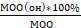 2 Наличие графика работы общественных наблюдателей муниципального этапа олимпиады % 100% МОО N=	 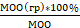 3 Применение технологий шифрования при получении олимпиадных заданий и парольноключевой информации, проверке выполненных олимпиадных работ % 100% МОО N=	 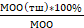 4 Проведение жюри выборочной перепроверки олимпиадных работ муниципального этапа олимпиады  % Не менее 0,5% от общего количества олимпиадных работ, выполненных обучающимися МОО N=	 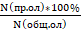 Дата, времяНаименование общеобразовательной организацииОбщеобразовательный предметФИО обучающегосяКласс обученияПричина удаленияДата, времяНаименование общеобразовательной организацииОбщеобразовательный предметФИО ДолжностьПричина удаленияФИО обучающегосяОбщеобразовательная организацияКлассПеречень общеобразовательных предметовдля создания специальных условий Специальные условияПеречень прилагаемых документов (заключение психолого-медико-педагогической комиссии / справка об инвалидности)№ФИОучастникаШифр участникаБалл№ заданий, критерияРезультат рассмотрения апелляции(удовлетворить апелляцию с повышением количества баллов / удовлетворить апелляцию с понижением  количества баллов / отклонить апелляцию, сохранив количество баллов без изменений)Итоговый баллДо: № критерия _баллПосле: № критерия _баллФИО обучающегосяФИО обучающегосяОбщеобразовательная организацияОбщеобразовательная организацияКласс обученияКласс обучения№Общеобразовательный предметПараллель выполнения заданийИтого предметов:Параллель выполнения заданийДанные об участникахДанные об участникахДанные об участникахДанные об участникахДанные об участникахМакс. баллКвота победителей и призеровПараллель выполнения заданийОбщее количество участниковКоличество победителейКоличество призеровВсего победителей и призеровКоличество участников без статусаМакс. баллКвота победителей и призеров4 класс5 класс6 класс7 класс8 класс9 класс10 класс11 классВсего№Район (код территории)ШифрКлассООПараллель выполнения заданийБалл% от макс.РейтингСтатусПараллель выполнения заданийОбщее количество участников, чел. Количество победителей, чел.Количество призеров, чел.Набрали менее 25% от макс. баллаНабрали менее 25% от макс. баллаНабралиот 25% до 50% от макс. баллаНабралиот 25% до 50% от макс. баллаНабрали от 50% до 75% от макс. баллаНабрали от 50% до 75% от макс. баллаНабрали 75% и  болееот макс. баллаНабрали 75% и  болееот макс. баллаПараллель выполнения заданийОбщее количество участников, чел. Количество победителей, чел.Количество призеров, чел.чел.%чел.%чел.%чел.%4 класс5 класс6 класс7 класс8 класс9 класс10 класс11 классИтогоПараллель выполнения заданийСредний % выполнения заданий (уровень сложности)Наибольшее количество балловв % от макс. балла (уровень решаемости)№ заданий с 0% уровнем решаемости№ заданий со 100% уровнем решаемости№ заданий, не вызвавших особых затруднений№ заданий, вызвавших особые затрудненияТиповые ошибки/ затруднения4 класс5 класс6 класс7 класс8 класс9 класс10 класс11 классГРАМОТАМуниципальный этап всероссийской олимпиады школьников2022/2023 учебный годнаграждаетсяФамилияИмя Отчество_____ классполное наименование общеобразовательной организациипобедитель по предмету/предметампризер по предмету/предметам**все места указываются в одной грамотеНачальник управления образования                                Н.В. Иванова                                                                                                  Печать УОСерия: МЭ Регистрационный №: код территории – № ОО - порядковый № грамоты Например, МЭ № 86-7-1Приказ  управления образования Березовского городского округа от __.__.2022 №______****Дата и № приказа управления образования Березовского городского округа «Об утверждении результатов муниципального  этапа всероссийской олимпиады школьников я Березовском городском округе в 2022-2023 учебном году»                                                         ГРАМОТА                          Муниципальный  этап всероссийской олимпиады школьников2022/2023 учебный год                                                        награждается                                                                      ИвановИван Иванович                                                                      7 классБМА ОУ  СОШ № 1победительпо предметам                                                                         ОБЖфизическая культура                                                                  призерпо предметам                                                                     биологияхимияНачальник управления образования                                             Н.В. Иванова                                                                                                                                 Печать ООШЭ № 86-7-1Приказ управления образования Березовского городского округа от __.__.2022 №___ 